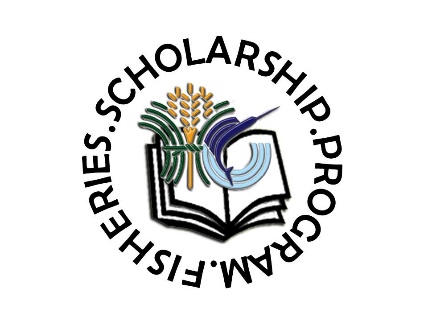 APPLICATION FORMFill the necessary information in the unshaded boxes below.I hereby certify that the answers given above are true and correct to the best of my knowledge and belief.            Applicant’s Signature Above Printed Name					              Date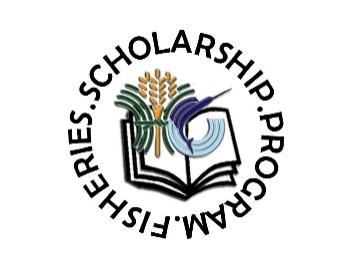 	ADMISSION SLIP	      DATE OF EXAM:_____________ TIME:____________ PLACE:______________________	      __________________________________       ___________________		Signature Over Printed Name of Processor	            Date Received/Processed  	       To be filled-out by Applicant	         Name:_________________________________________________________________________		       Last Name	        First Name		Middle Name 	           Name Ext. (e.g. Jr./Sr.)	        Sex:_________ Date of Birth(mm/dd/yyy):___/___/_____ Signature_______________________	Note: The processor should fill-out all spaces with information as required.This is to certify that that applicant has submitted all the requirements for theBFAR-FSP-Fisheries Industry Leaders Grant (BFAR-FSP-FILG)___________________________________Name of Applicant_____________________________________________FSP Coordinator’s signature above printed nameBFAR Regional Office:  ______________		Date: __________________CHECKLIST OF DOCUMENTARY REQUIREMENTSDuly accomplished and signed FSP Application Form for the FILG (Annex 2)Original or Certified True Copy of Birth Certificate issued either by PSA (formerly NSO) or Civil RegistrarCertified True Copy of Report Card Form 138 or 137 (GWA of last 3 semesters of Senior High School is at least 80%)Certification from the School Head that the applicant belongs to the TOP TEN of the graduating class Certification of good moral character from the School RegistrarTwo (2) recent 2x2 pictures taken within the last three (3) months prior to filing of application; colored with white background (photos taken thru mobile phones may be allowed)Barangay Residence CertificateFISHERIES INDUSTRY LEADERS GRANT (FILG)1. Name1. Name1. Name1. NameLastFirstMiddleName Ext.(e.g.Jr./Sr.)2. Age3. Sex4. Civil Status5. Citizenship6. Place of Birth7. Date of Birth7. Date of Birth7. Date of Birth8. E-mail address9. Annual Family Gross IncomePhp_________________________DayMonthYearPhp_________________________10. Residential and Permanent Address11. Contact Number/ s12. ParentsNameNameNameOccupation12. ParentsLastFirstMiddleOccupationFatherMotherGuardian13. Name of High SchoolAddressAddressAddressAddressGraduation DateGraduation DateGraduation Date14. Have you taken any College Admission Tests?  15. If Yes, state the name of the State College/ University.15. If Yes, state the name of the State College/ University.16. Have you passed the said exam? Indicate your score.16. Have you passed the said exam? Indicate your score.16. Have you passed the said exam? Indicate your score.16. Have you passed the said exam? Indicate your score.16. Have you passed the said exam? Indicate your score.Yes  ______________  No ______________Yes  _____   No ______Yes  _____   No ______Yes  _____   No ______Score17. Were you ever a subject of any disciplinary action?  18. If Yes, state the nature and duration of such action.  18. If Yes, state the nature and duration of such action.  18. If Yes, state the nature and duration of such action.  18. If Yes, state the nature and duration of such action.  18. If Yes, state the nature and duration of such action.  18. If Yes, state the nature and duration of such action.  18. If Yes, state the nature and duration of such action.  Yes  ______________  No ______________19. Do you belong to the Honor Roll of your graduating class? 19. Do you belong to the Honor Roll of your graduating class? 20. State your Rank Below (with Honors, with High Honors, with Highest Honors)20. State your Rank Below (with Honors, with High Honors, with Highest Honors)21. General Weighted Ave. (GWA):21. General Weighted Ave. (GWA):21. General Weighted Ave. (GWA):21. General Weighted Ave. (GWA):Yes  ________  No _________